Załącznik NR 2 do umowy o dzieło wraz z przeniesieniem praw autorskichNR………………………………………………………….………(nr kolejny umowy/kod jednostki organizacyjnej UW/rok)Protokół przyjęcia Dziełasporządzony dnia ................................. w …........................................(data)	(miejscowość, adres)dotyczący odbioru Dzieła określonego w umowie o dzieło wraz z przeniesieniem praw autorskich zawartej w dniu ………………………. ………………………………………tj. następującego Dzieła (wskazać Dzieło określone w umowie): ……………………………………….……………………………………………………………………………………………………………………………………………………………………………………………………utrwalonego na następującym/ych nośniku/ach: ……………………………………………………………………………………………………………………………………………..Strony uczestniczące w odbiorze:Przyjmujący Zamówienie:	W imieniu Zamawiającego…..................................................	.............................................................(dane Przyjmującego Zamówienie)	(dane osoby upoważnionej do przyjęcia Dzieła).…...................................................	.….........................................................…...................................................	.…........................................................Zamawiający (niepotrzebne skreślić):przyjmuje Dzieło bez zastrzeżeń,zgłasza następujące zastrzeżenia do Dzieła (wymienić i opisać usterki):..............................................................................................................................................…………………………………………………………………………………………….…………………………………………………………………………………………….W związku z zastrzeżeniami Zamawiający zobowiązuje Przyjmującego Zamówienie dopoprawienia Dzieła w następującym zakresie1:.…......................................................................................................................................………………………………………………………………………………………….. ,w terminie do ………………………(data)Strony oświadczają, że Dzieło jest utworem w rozumieniu ustawy z dnia 4 lutego 1994 r. o prawie autorskim i prawach pokrewnych.Strony potwierdzają przekazanie Zamawiającemu następujących egzemplarzy Dzieła lub nośników, na których Dzieło zostało utrwalone :…………………….. ……………………..........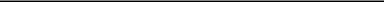 W przypadku przyjęcia Dzieła bez zastrzeżeń należy wykreślić ten punkt jako bezprzedmiotowy.1Protokół przyjęcia Dzieła	BP MAJ 2019Strony oświadczają, że Dzieło powstało w ramach następującej działalności (zaznaczyć właściwe):architektury,architektury wnętrz,architektury krajobrazu,inżynierii budowlanej,urbanistyki, literatury,sztuk plastycznych,wzornictwa przemysłowego,muzyki,fotografiki,twórczości audialnej i audiowizualnej,programów komputerowych, gier komputerowych,teatru,kostiumografii, scenografii,reżyserii,choreografii,lutnictwa artystycznego, sztuki ludowej,dziennikarstwa,działalności artystycznej w dziedzinie sztuki aktorskiej, estradowej, tanecznej i cyrkowej oraz w dziedzinie dyrygentury, wokalistyki i instrumentalistyki,produkcji audialnej i audiowizualnej,działalności publicystycznej,działalności muzealniczej w dziedzinie wystawienniczej, naukowej, popularyzatorskiej, edukacyjnej oraz wydawniczej,działalności konserwatorskiej, tłumaczenia,działalności badawczo-rozwojowej, działalności naukowo-dydaktycznej, działalności naukowej,działalności dydaktycznej.Przyjmujący Zamówienie	za Zamawiającego.......................................	.......................................2Protokół przyjęcia Dzieła	BP MAJ 2019